Starostwo Powiatowe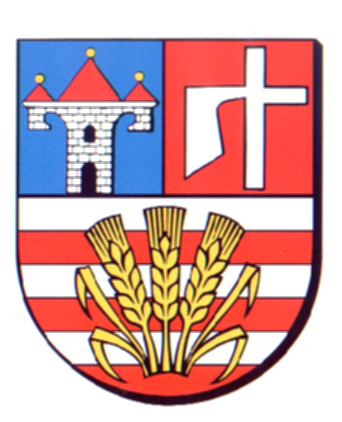 w OpatowieWydział Zarządzania Kryzysowegoul. Sienkiewicza 17, 27-500 Opatów tel./fax 15 868 47 01, 607 350 396, e-mail: pzk@opatow.plOSTRZEŻENIE METEOROLOGICZNEOpatów, dnia 21.06.2023 r.Opracował: WZKK.WOSTRZEŻENIE METEOROLOGICZNE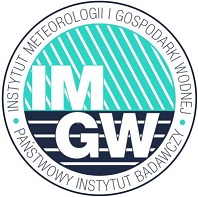 OSTRZEŻENIE Nr 52
Zjawisko:  Burze z grademStopień zagrożenia:  1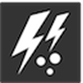 Biuro:IMGW-PIB Biuro Prognoz Meteorologicznych w KrakowieObszar:       województwo świętokrzyskie – powiat opatowskiWażność:   Od: 21-06-2023 godz. 16:00Do: 22-06-2023 godz. 02:00Przebieg:Prognozowane są burze, którym miejscami będą towarzyszyć silne opady deszczu od 20 mm do 35 mm oraz porywy wiatru do 80 km/h. Miejscami grad.Prawdopodobieństwo:70 %Uwagi:Brak.Czas wydania:21-06-2023 godz. 09:10